Regional Coordinator for Wales, as part of ‘The Seed Sovereignty for UK & Ireland Programme’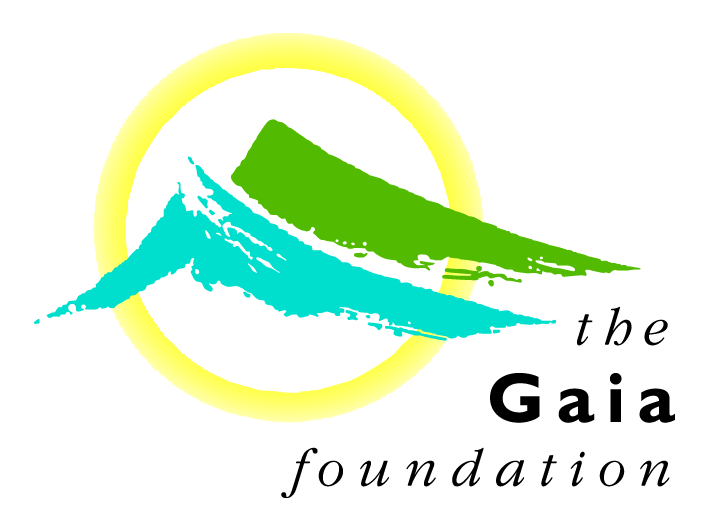 at The Gaia FoundationDuration: 	 	Fixed Term, Part-time until June 			2020, 2 days per weekLocation:	 	Home Based, Wales RegionStart:  		 	As soon as possible Salary:  	£23,000 pro rataHours:	 	Part time Annual Leave:	25 days paid annual holiday plus recognised statutory public holidays. 			These are pro-rated for part-time employeesReports to: 		Programme ManagerWorking with: 	Programme Manager, Head of Communications, other Regional Coordinators and partnersPlease send application form (below) and CV to Neil Munro- neil@gaianet.org - by midday on 24th November, 2017.  The programme is managed by The Gaia Foundation which have over 30 years experience accompanying partners, indigenous communities and Earth defenders in Africa, South America, Asia and Europe. Together we work to revive bio-cultural diversity, regenerate healthy ecosystems and strengthen community self-governance for climate change resilience.Through a holistic and long-term approach working with local and indigenous communities, civil society groups and social movements, we focus on four key areas:Seed, food & Climate Change Resilience - Building seed, food and climate change resilience, enabling small farmers and growers to enhance their knowledge and seed diversity.Sacred Lands & Wilderness - Protecting sacred lands through legislation and policy change, and the assertion of custodial rights, helping communities to gain legal recognition that is rooted in their traditions.Earth Jurisprudence - Promoting Gaian governance through the Rights of Nature - recognising nature as the primary source of law and ethics, and challenging the current capitalist system.Beyond Extractivism - Moving beyond extractivism, backing those at the front line of mining struggles to defend their ecological and cultural heritage and to build alternative pathways whilst affirming their right to say ‘no’.Seed Sovereignty of UK & Ireland ProgrammeThe programme will co-ordinate and facilitate the development of a biodiverse and resilient seed system in the UK and Ireland through increasing the availability and production of agro-ecological (organic) seed and strengthening collaboration across the seed sovereignty movement.The programme will support strategic collaboration across the UK, Ireland and European seed movement plus the delivery of specific activities, training and resources aimed at up-skilling farmers and growers. In the second half of the programme there will be on farm variety trials in diverse conditions across the British Isles, and participatory plant breeding. A database of varieties and an online platform for growers will also be developed to support the programme’s activities and participants. There will be five regional seed hubs where training, networking and opportunities for collaboration will be made available and facilitated by regional coordinators. The programme has identified three overarching objectives within which all of the activities have been organised:To support and cultivate regional and national connections and collaboration to provide coherence across the food and seed sector. To support farmers and growers with further skills, resources and information. To foster a more supportive environment for a biodiverse and ecologically sustainable seed system to thrive.Job DescriptionThis is a home-based, part-time post, with travel required throughout Wales and sometimes further afield.RoleThis role is for a Regional Coordinator to assist in the development/establishment and smooth running of a local seed hub in Wales.  This role will include supporting the members of the regional hub and engaging with other groups and individuals through events, workshops and talks.The Regional Coordinator will also help establish further hubs in the region if required and to promote the hub(s) and the issue of seeds and seed production to interested parties and farmers/growers in the region.ResponsibilitiesCoordinate activities, resources and equipment, if required.  These activities will include training, variety trials, seed production and information. Monitor & track progress for the regional hub as a whole as well as for fundersAct as the main point of contact for enquiries and interested parties.Maintain any records as requiredReports directly to the Programme ManagerPerson SpecificationMust be able prepared to travel, particularly regularly within South- West Wales.Please send your Application Form (below) and CV to Neil Munro- neil@gaianet.org- by midday  on 24th November, 2017Confidential ApplicationRegional Coordinator for Wales RegionThe Gaia FoundationPlease complete this brief application form and attach a CV outlining your career to date, plus any academic and professional qualifications. Also include details of any voluntary post undertaken. Please send your application and cv, by midday on the 24th November, to neil@gaianet.orgFull Name:Address:Mobile Phone:Home Phone:Email: How did you hear of this post?Are you eligible to work in the UK? :REFERENCES Please give details of two professional referees - your current employer (they will not be contacted prior to an offer), and your previous employer or personal referee:-   1 - Name and professional relationship to you: Tel: 	Email: 	OK to approach Yes / No2 - Name and relationship to you: Tel: 	Email: 	OK to approach Yes / NoCurrent Employment Terms DetailsBasic Annual Salary: 					Annual Leave:Pension: Employer contribution: 			Employee contribution:Any other benefits?: Notice required:	    Please state – on no more than 2 pages:1) Why you would like to be Regional Coordinator of Wales2) What three key areas of your experience and skills you can bring to this role (Please draw upon the job description to inform your answer)DECLARATIONI declare that the information that I have provided on this form is true and accurate, and in particular that I have not omitted any fact which may have a bearing on my application.  I understand that any subsequent contract of employment with the Gaia Foundation will be made on the basis of the information I have provided.  Furthermore, I understand that a false declaration, which results in my appointment to the Gaia Foundation, will render me liable to dismissal without notice.Signature ____________________________   Date _______________________________The Recruitment ProcessTimetableWe will notify successful candidates by midday on 28th November, 2017To ApplyIf you would like to apply for the role then please send your CV and Application Form to neil@gaianet.org by midday on 24th November, 2017. InformationIf you require any further information or you would like to discuss anything in more detail, please contact Neil at the above contact details. Skills & ExpertiseEssentialGood teamworkXExcellent written and verbal communication skillsXExcellent time managementXExperience of presenting talksXGood organisational skills and attention to detailXKnowledge of agro-ecological productionXGood IT skills XExperience in the area of seed productionXExperience of farmingXDeadline for applicationsMidday on 24th November, 2017.Interview Date (Time to be arranged)5th December in Cardiff